MATEMATIKA – 5. URA: BESEDILNE NALOGE (ŠTEVILSKI IZRAZI)Besedilnih nalog ne prepisuj. Strogo prepovedano!  V zvezek zapiši le rešitve. Če boste dokument tiskali, odstranite barvo strani (klikni Načrt, Barva strani, glej desno zgoraj). 1. Imam 3 bankovce po 5 evrov in bankovec za 20 evrov.      Koliko denarja imam?R:O:2. Na počitnicah sem bila 3 tedne in 6 dni.      Kaj lahko izračunam?Zapiši le odgovor.3. Oglej si sliki in zapiši besedilno nalogo tako, kot ti misliš, da je prav.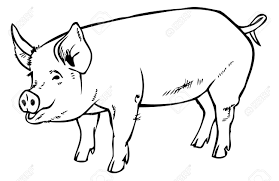 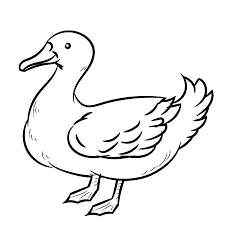 R: 1x4+6x2= 5+12= 17 4. Zoran je imel 60 znamk. Petim prijateljem je (dopolni) _________ vsakemu po 8 znamk.     Koliko znamk je ostalo Zoranu?Beseda, ki manjka je: _____________ in odgovor:5. Mija je imela 9 bankovcev po 5 evrov. Za nakup nove majice je plačala 22 evrov.                   Koliko denarja ji je še ostalo?R:O: